ANCA Announces a new Group CEODr Christopher Hegarty will been appointed The Group CEO from 1st July 2018, succeeding Grant Anderson FCAM. After eight years in the role at ANCA, Grant Anderson will retire at the end of June. Chris joined the ANCA group from Switzerland in July 2017 as the Engineering Manager of CNC Machines and has more recently been appointed to General Manager of that division. Pat Boland, Joint ANCA Co-Founder said: “Over the next few months The ANCA Leadership Team will be working together to ensure a seamless handover and ANCA will remain focused on our strategic goals and continue to delight our customers.”“During Grant’s tenure at ANCA his leadership has seen the company flourish. I thank him for his significant contributions that have improved our culture, processes and products to place us at the forefront of our market segments.”  “Having worked with Chris over the last year I am confident of his vision for ANCA and know his global experience and in depth understanding of manufacturing will ensure a strong future for our business,” Pat concluded. Dr Chris Hegarty, future ANCA Group CEO said: “ANCA is an incredible Australian success story, a high-tech advanced manufacturer with an enduring reputation for quality and performance.  I look forward to strengthening ANCA’s position in our core markets and taking up the challenge of addressing new markets.“ “The traditional tool and cutter grinding markets continues to be strong and growth in new tooling applications offers significant potential. We will redouble our efforts to leverage our technology, research and development capability and deep industry knowledge to design new products and innovations that support our customers to take advantage of these opportunities,” Chris concluded. After completing a bachelor’s degree in Electrical Engineering and an M.Sc., Chris completed his doctorate in Electrical Engineering from the University of California at Berkeley. He spent five years working for McKinsey and Company in Zurich.  He has extensive experience working for machine tool manufacturers in Europe and Australasia, including over fifteen years’ experience as CEO or general manager in other organisations. ######Follow ANCA on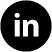 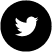 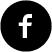 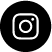 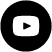 For further information, please contact:Johanna BolandPR and Communications Manager, ANCAM: +61 407799779Johanna.Boland@anca.comANCA is a market leading manufacturer of CNC grinding machines. It was founded in 1974 in Melbourne, Australia where the company still has its global headquarters. ANCA has offices in the UK, Germany, China, Thailand, India, Japan, Brazil and the USA as well as a comprehensive network of representatives and agents worldwide. ANCA CNC grinders are used for manufacturing.ANCA CNC grinders are used for manufacturing precision cutting tools and components across a diverse range of competitive industries including cutting tool manufacture, automotive, aerospace, electronics and medical.